ROMÂNIA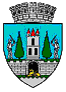 JUDEŢUL SATU MARECONSILIUL LOCAL AL MUNICIPIULUI SATU MARE                       HOTĂRÂREA NR. 21/27.01.2022privind aprobarea vânzării unui imobil - teren  situat în  Satu Mare,                                          str. Almașului nr. 13Consiliul Local al Municipiului Satu Mare întrunit în ședința ordinară din data  de 27.01.2022,Analizând proiectul de hotărâre înregistrat sub nr. 2334/ 13.01.2022,  referatul de aprobare al inițiatorului înregistrat sub nr. 2335/ 13.01.2022, raportul de specialitate comun  al Serviciului Patrimoniu Concesionări Închirieri şi al Direcţiei economice, înregistrat sub nr. 2336/ 13.01.2022, raportul Serviciului Juridic înregistrat sub nr. 2560/14.01.2022, avizele comisiilor de specialitate ale Consiliului Local Satu Mare,- cererea depusă de către Rácz Norbert – Béla, înregistrată la Primăria municipiului Satu Mare sub nr. 44995/13.10.2020 și documentația anexată acesteia,Luând în considerare prevederile:- art. 1, Anexa 1 din Hotărârea Consiliului Local Satu Mare nr. 53/25.02.2021;- art. 10 alin. (2) și art. 24 din Legea cadastrului și a publicității imobiliare                 nr. 7/1996, republicată cu modificările și completările ulterioare;-  art. 553  alin. (1) coroborat cu alin. 4, art. 885 și ale art. 888 din Codul Civil, - art. 36 alin. (1) din Legea nr. 18/1991 a fondului funciar, republicată, cu modificările și completările ulterioare;- art. 354 alin.(1), art. 355 și ale art. 364  alin. (1) din  Codul administrativ, aprobat prin O.U.G. nr. 57/2019, modificat și completat;- Legii nr. 24/2000 privind normele de tehnică legislativă pentru elaborarea actelor normative, republicată, cu modificările și completările ulterioare; În temeiul prevederilor art. 108 lit. e), art. 129 alin. (2) lit. c) și alin. (6) lit. b),                          art. 139 alin. (2) și ale art. 196 alin. (1) lit. a) din O.U.G. nr. 57/2019 privind Codul administrativ cu modificările și completările ulterioare;Adoptă următoarea: H O T Ă R Â R E :	Art. 1. Se atestă apartenența la domeniul privat al Municipiului Satu Mare a                imobilului - teren în suprafață de 480 mp., respectiv a cotei de 480/550 părți înscris în CF nr. 184175 (nr. vechi CF 1688)  Satu Mare cu  nr. top 2977 și identificat în Planul de situație cu propunere de cumpărare, vizat de O.C.P.I. Satu Mare sub                  nr. 60002/12.09.2019, executat de P.F.J. VG TOPOSTRUCT S.R.L.-D, care constituie anexa nr.1 la prezenta hotărâre.Art. 2. (1) Se aprobă vânzarea imobilului – teren în suprafață de 43 mp., respectiv a cotei de 43/550 părți teren aflat în intravilanul Municipiului  Satu Mare, identificat la articolul 1 către Rácz Norbert – Béla și Rácz Monika - Csilla.(2) Toate cheltuielile ocazionate cu vânzarea terenului vor fi suportate de cumpărător.Art. 3. Se aprobă prețul de 3.999 lei pentru vânzarea terenului în suprafață                                   de 43 mp., cu categoria de folosință „curți, construcții”, calculat conform prețurilor                          prevăzute în Raportul de evaluare terenuri, care constituite Anexa 1 la H.C.L.                        Satu Mare nr. 53/25.02.2021.Art. 4. Cu ducerea la îndeplinire a prezentei se încredințează Viceprimarul Municipiului Satu Mare, domnul Stan Gheorghe, prin Serviciul Patrimoniu Concesionări Închirieri din cadrul Aparatului de specialitate al Primarului Municipiului Satu Mare.Art. 5. Prezenta hotărâre se comunică, prin intermediul Secretarului general al Municipiului Satu Mare în termenul prevăzut de lege, Primarului Municipiului Satu Mare, Instituţiei Prefectului - Judeţul Satu Mare, Serviciului Patrimoniu Concesionări Închirieri, iar petenților prin intermediul Serviciului Patrimoniu Concesionări Închirieri.Președinte de ședință,                                            Contrasemnează                Ressler Ștefan                                                    Secretar general,                                                                                        Mihaela Maria RacolțaPrezenta hotărâre a fost adoptată cu respectarea prevederilor art. 139 alin. (2) din O.U.G. nr. 57/2019 privind Codul administrativ;Redactat în 6 exemplare originaleTotal consilieri în funcție 23Nr. total al consilierilor prezenți23Nr total al consilierilor absenți0Voturi pentru23Voturi împotrivă0Abțineri0